Игровое занятие по теме «Насекомые»Назови, кто в каком домике живет?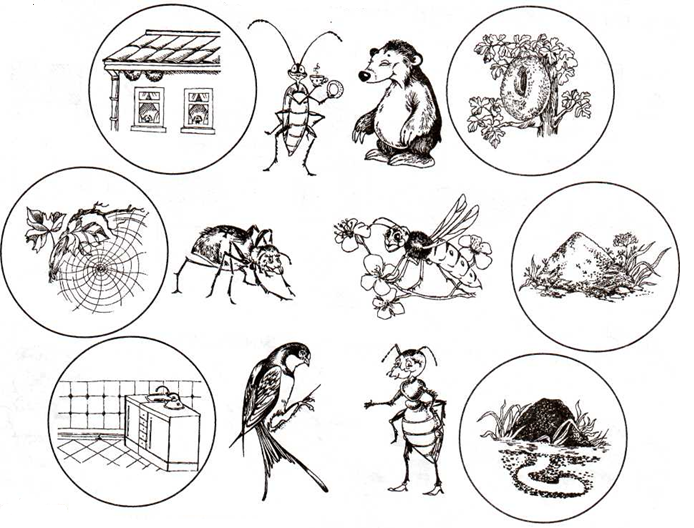 Игра «Закончи предложение».Мальчика в руку укусил….Девочка на грядке увидела….Девочка ест мёд, который сделала….Мальчик веточкой отгоняет….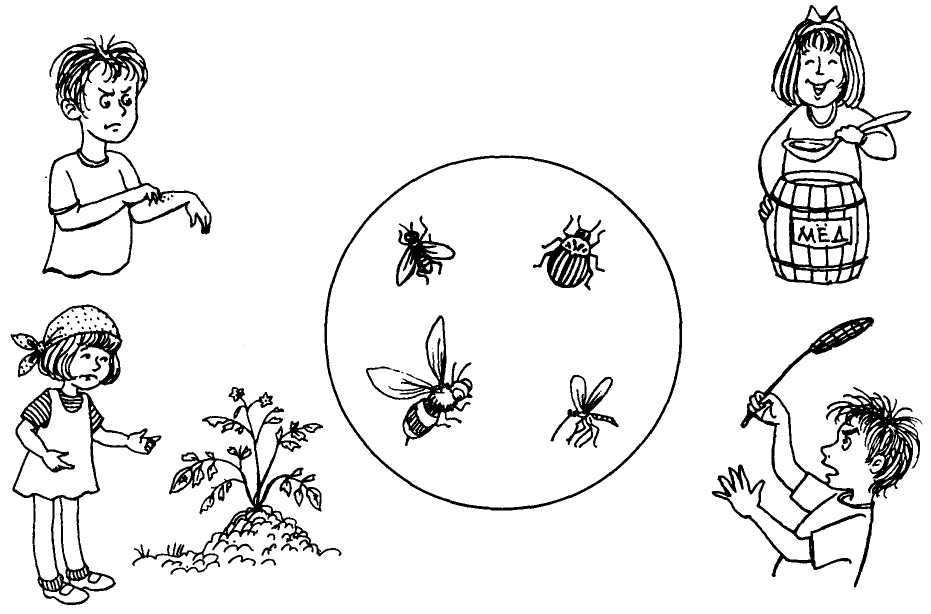 Игра «Наоборот»У майского жука крылья короткие, а у стрекозы...У жука усы толстые, а у бабочки...У шмеля спина широкая, а у водомерки...Игра «Посчитай»Одна бабочка, две бабочки, три бабочки….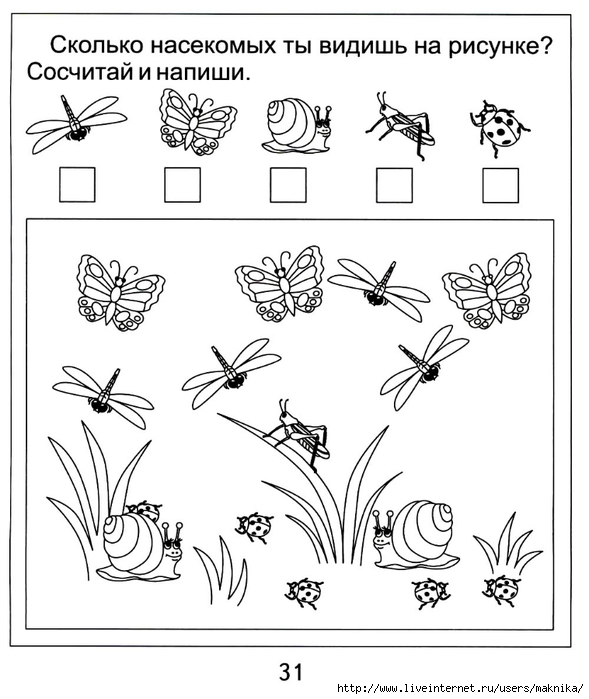 Отгадай, где чья тень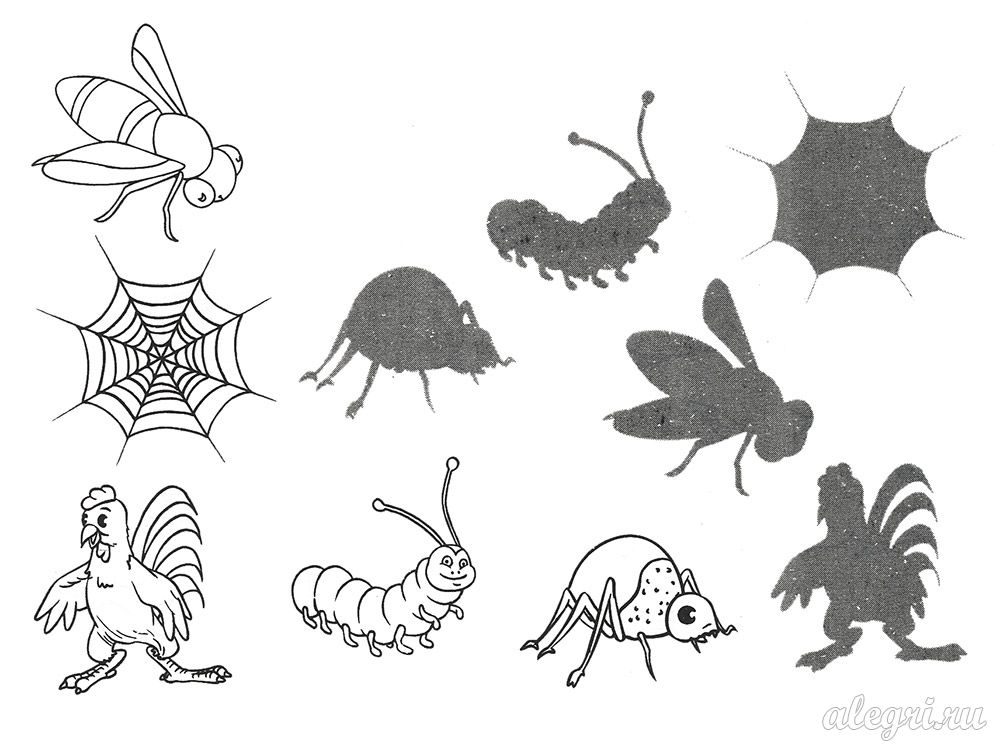 Какие насекомые спрятались на картинке?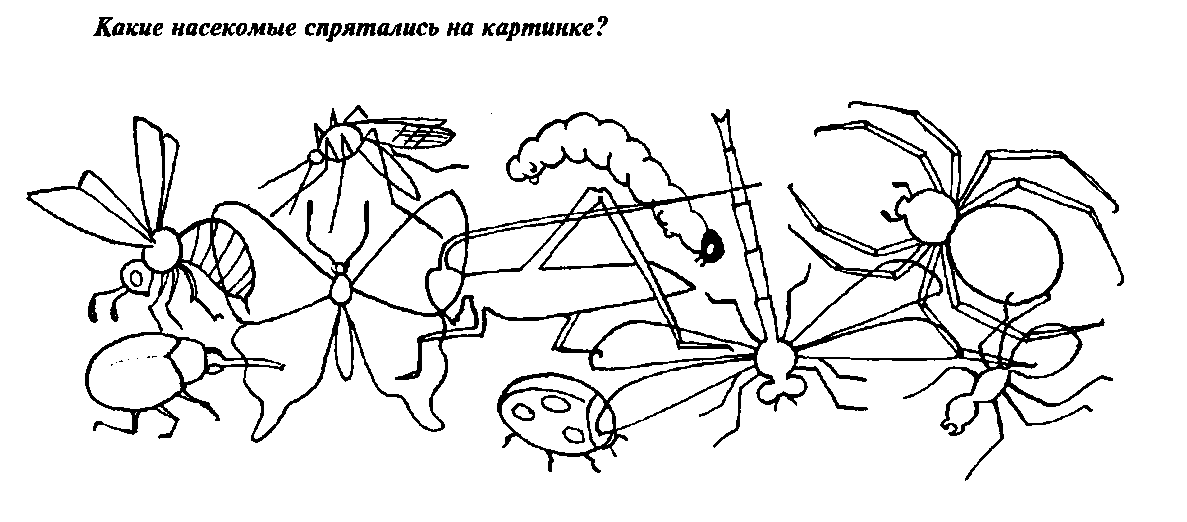 Задание для детей 6 лет. Отгадай, как зовут пчёлку? Запомни или запиши буквы по порядку движения стрелочек. 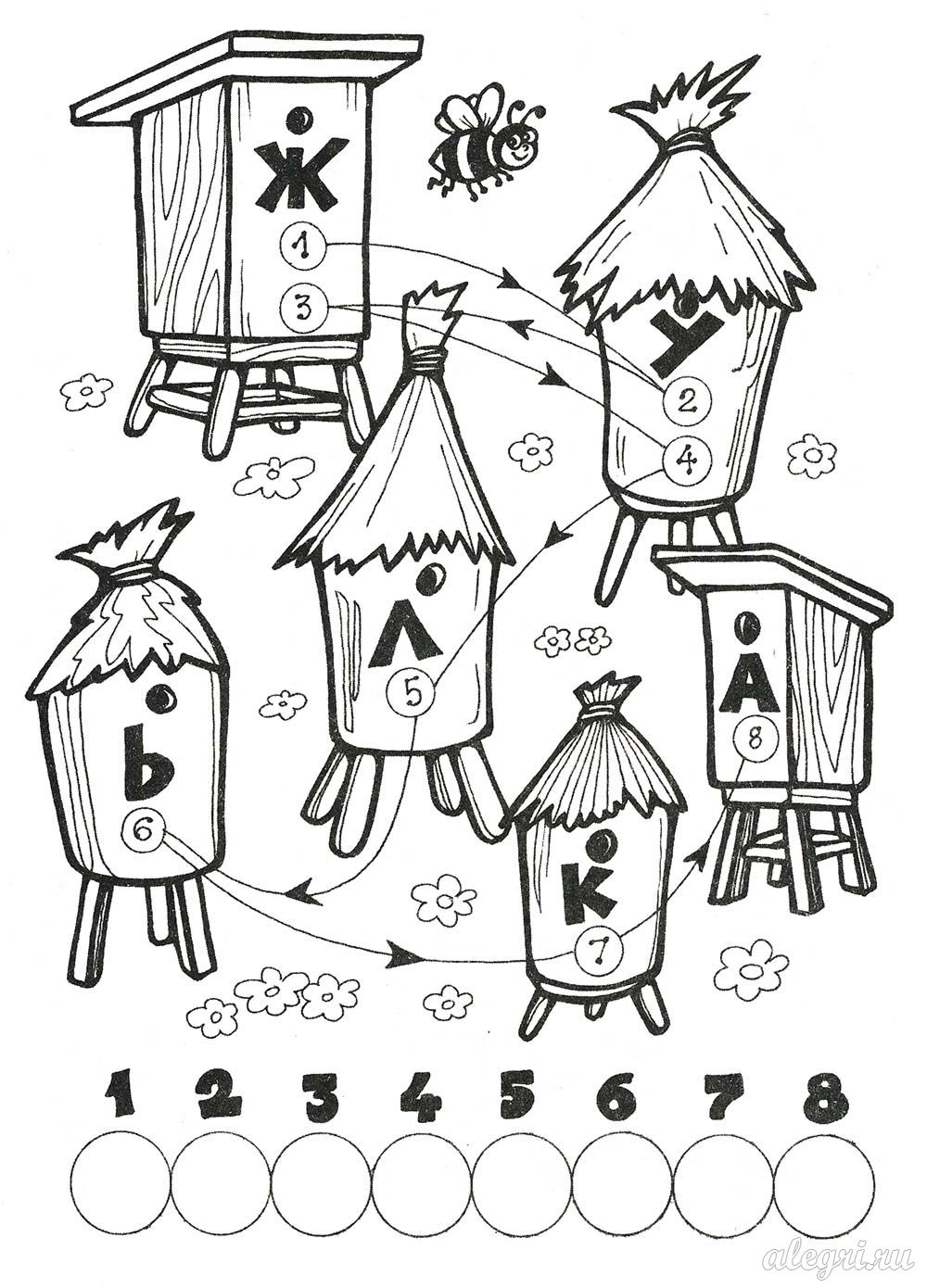 В каком направлении двигаются насекомые?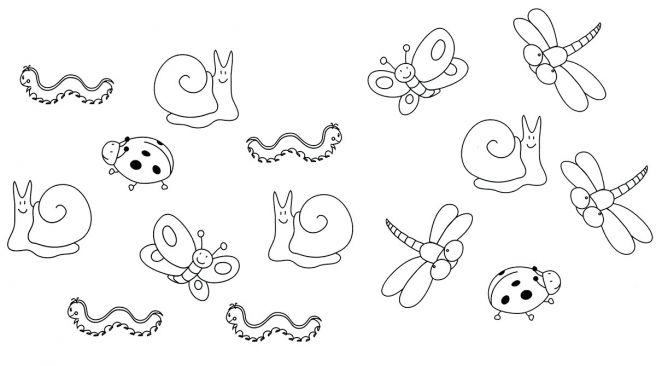 Составь предложение по образцу: Первая гусеница ползёт налево. Первая стрекоза летит налево.Попробуй нарисовать насекомых по схеме.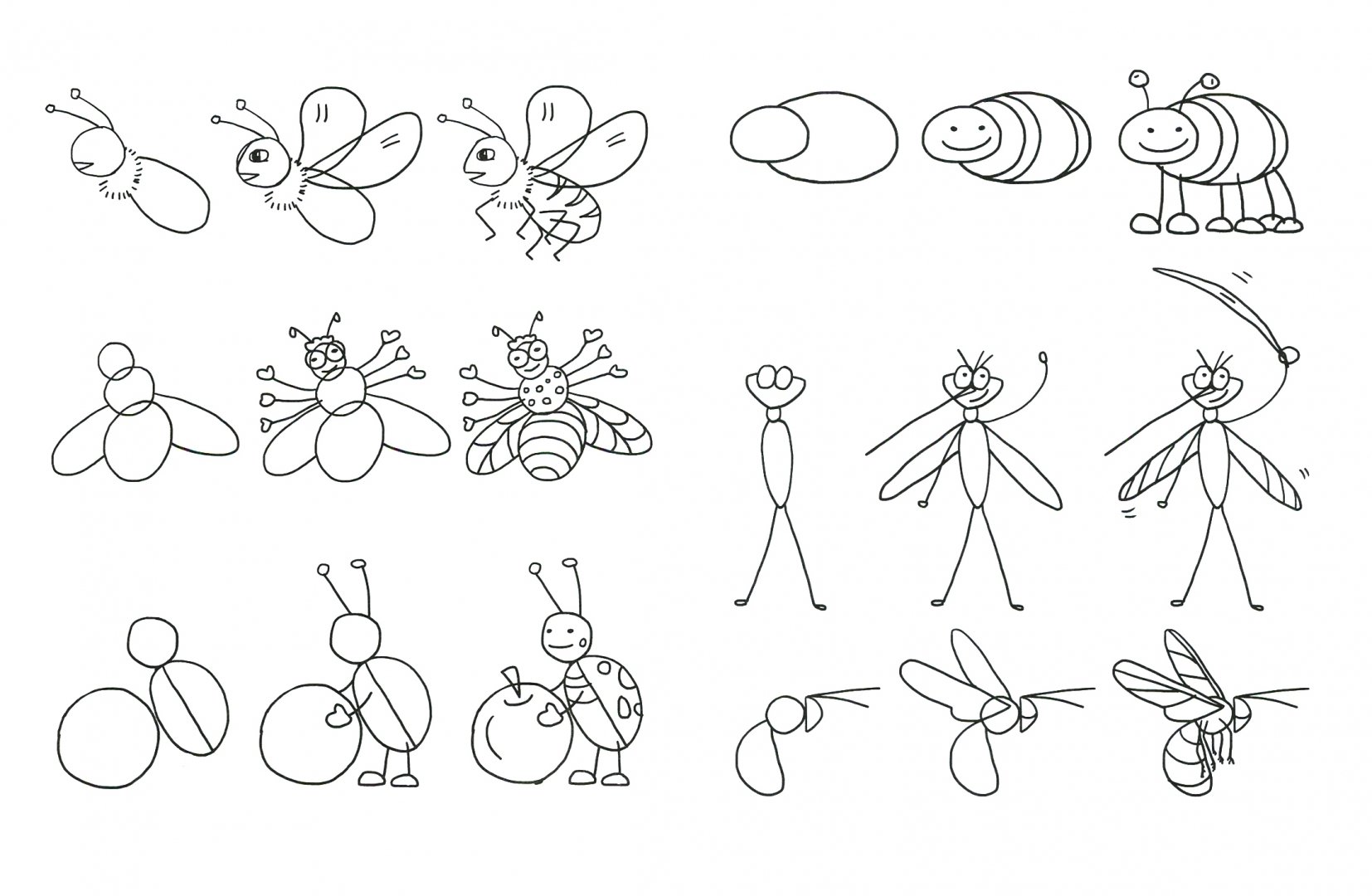 Найди отличия на картинках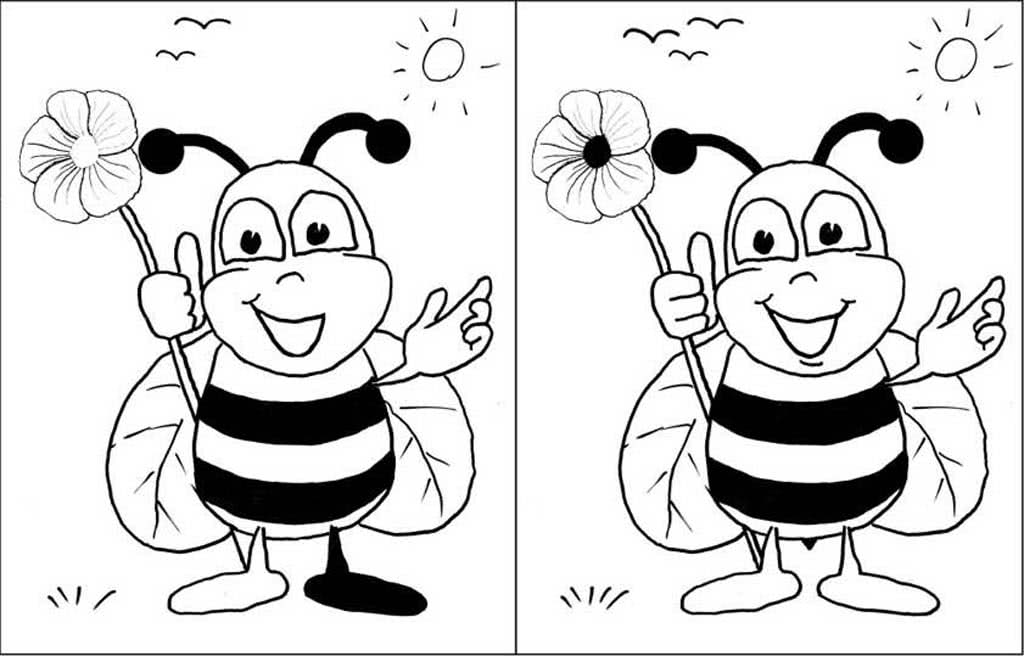 